Temporary Food Establishment Checklist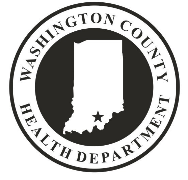 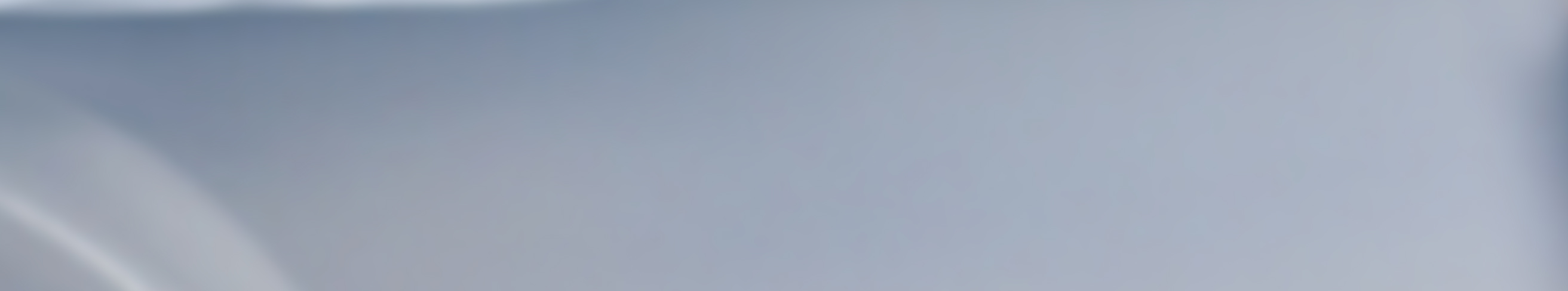 Use this Temporary Food Establishment Checklist to ensure your facility will have all the necessary equipment and supplies to properly operate at the intended event(s).  Compliance with all applicable sections of 410 IAC 7-24 is required, but the following has been highlighted for your assistance.Administrative Information:	Temporary Food Establishment permit applications and fees must be submitted to the Health Department of jurisdiction within timeframe established by local ordinance and prior to the date of operation (and the must be received during normal business hours). 	Proper floor plans and menus must be submitted for review and approval by the Health Department of jurisdiction within timeframe established by local ordinance and prior to the date of operation. (Sec. 106, 110, and 111)	Your Temporary Food Establishment permit, once issued, must be always displayed in view of the public during the event for which it was issued.	Although not required by law, the event organizer should submit a site map of the event area detailing vendor locations, toilet facilities, trash facilities, water hook-up and all requirements stated in the local ordinance of the health department of jurisdiction.	Certified Food Protection Manager: If more than one (1) food establishment operated by the same individual is located on same property or on contiguous properties, only one (1) Certified Food Protection Manager is required for the food establishment.  The name and proof of certification must be made available upon request.  If the establishment is exempt from 410 IAC 7-22, then all requirements in 410 IAC 7-24 Section 118 must be met.Food and Water Sources:	All food and water must be obtained from sources complying with applicable state and local laws and regulations.  If requested, paperwork must be provided indicating the source(s) of all food and water products.  If well water is utilized, proper paperwork regarding testing must be provided. (Sect. 142-160 and 320-328)	All food must be safe, unadulterated, honestly presented, and properly labeled as applicable. (Sec. 140, 139, and 146)	No homemade or home-canned foods or foods that have been stored in a home are allowed to be used. (Sec. 142)	All foods requiring preparation/processing, must be prepared/processed on-site unless they have been prepared in another licensed establishment and properly transported.Food Preparation:	All potentially hazardous foods requiring refrigeration must be held at 41℉ or below (or 45℉ or below as detailed in Sec. 187) at all times.  Stored frozen foods shall be maintained frozen and should be stored at 0℉. (Sec. 197)	All potentially hazardous food requiring hot-holding must be held at 135℉ or above at all times. (Sec. 187)	All potentially hazardous food requiring hot-holding must be cooled from 135℉ down to 70℉ within 2 hours and from 70℉ down to 41℉ or below (or 45℉ or below as detailed in Sec. 187) within 4 hours.  The entire cooling process must be completed with 6 continuous hours. (Sec. 189 and 190)	All potentially hazardous foods requiring reheating must be rapidly reheated to 165℉ within 2 hours. (Sec. 188)	All potentially hazardous foods requiring thawing must be thawed in accordance with Section 199.	All food products must be cooked to the proper internal food temperatures as detailed in Sections 182-197.	Proper cooking equipment must be used to reheat foods.  Hot-holding equipment cannot be used for this purpose.	A properly calibrated stem-type thermometer must be provided for monitoring internal temperatures. (Sec. 235, 254 and 257)Food Preparation:	Proper utensils (such as spoons, forks, tongs, spatulas, single-use gloves, deli tissue, etc.) must be used to handle open ready-to-eat food products.  Bare hand contact with these foods is not permitted. (Ready-to-eat means no further washing, cooking, or additional preparation will take place before it is served.) (Sec 171)	Food products must be protected from potential contamination by consumers (or environment) during all times of storage, preparation, and service. (Sec 179, 181, 203 and 204)	Overhead protection must be provided over all food and beverage service, preparation, storage, warewashing and handwashing areas. With regard to whether overhead protection is required above cooking, grilling units, local and/or state fire codes should be applied. (Sec. 179, 204, 427)	All food and beverage products, ice, utensils, single-service and single use items, dishes, equipment, handwashing and warewashing facilities must be stored up off the floor/ground at least 6 inches at all times.	Condiments must be protected from contamination by being kept in dispensers that are designed to provide protection, protected food displays provided with proper utensils, original containers designed for dispensing, or individual packages or portions.  Proper temperatures must be maintained at all times. (Sec. 179-180, 187)Utensils/Dishware:	Only single-service/use eating utensils/dishware may be provided by the consumer. No re-use of these items is permitted. (sec. 249)	The single-service/use utensils must be placed in a container with handles facing up and the eating surface protected from touching or contamination – or they must be individually packaged. (Sec 250)	Straws and toothpicks must either be individually wrapped or individually dispensed. (Sec. 250)Ice Use:	Ice, which is to be consumed, must come from approved source, and be properly labeled. (Sec. 146 and 169)	Ice must be kept in closed/covered containers and dispensed with ice scoops or proper utensils that are properly stored and used.  To prevent cross-contamination, ice bags cannot be dropped onto the ground to break up the ice.	Ice for consumption may not be used for storage of food or beverage products. (Sec. 170)	Storage of open food in contact with ice is prohibited. (Sec. 176)	Packaged food may not be stored in direct contact with ice or water if the food is subject to the entry of water because of the nature of the packaging, wrapper, or container. (Sec. 176)	If ice is the principle means of refrigeration, it must be done in such a way so that the ice is constantly draining (into a proper area; not the ground). (Sec 176, 380)Handwashing Facilities:	At least 1 conveniently located handwashing facility must be available for employee handwashing at all times in/at each unit.  If food preparation takes place outside of the main unit, a separate handwashing facility must be provided at that location. (Sec 128, 130, 343-345)	The handwashing facility must consist of, at least, warm running water, hand soap, individual paper towels, a container to catch wastewater, and a waste paper container.  If a sink is not available, “running” can mean a large thermos, urn, or container in which warm water is held and dispensed via a free-flowing spigot while handwashing. (Sec. 342, 346-349)	Employees must wash theirs hands at all necessary times during food preparation and service. (Sec 129)Dishwashing Facilities:	Facilities must have provisions available to wash, rinse, and sanitize all multi-use utensils, dishware, and equipment used for food preparation and service. (Sec. 270, 289, 291-292, and 342)	If any of the above items are taken off premises for washing, they must be properly cleaned and sanitized in a licensed food establishment.	Proper sanitizer (via heat or chemical means) must be provided AND used in/at each unit. (Sec. 248-320, 342)	If chemical sanitizer is used, a proper test kit must be provided AND used in/at each unit. (Sec. 291)	Manual dishwashing should be set up to operate in the following sequence: WASH (soapy water with 110℉ temperature), RINSE (warm, clean water), SANITIZE (via heat or chemical), and AIR DRY. (Sec. 270, 273, 304)	If chemical sanitizer is used, the sanitizing solution must be maintained at the proper concentrations as follows (as detailed in Section 294 or in accordance with the Code of Federal Regulations and the manufacturer’s directions): CHLORINE 25-200 ppm), QUATERNARY AMMONIA (200ppm), or IODINE (12.5-25ppm).	All chemical sanitizers must be labeled in accordance with Sections 437 and 443.Water and Wastewater Facilities:	All water lines to each unit must be protected by a proper backflow/back-siphonage prevention device (or by proper air break or air gap). (Sec. 334-336, 338, 377)	If used in continuous flow situations, a proper device approved for that use must be provided, installed, and used in accordance with manufacturers specifications. (Sec. 336)	A sufficient supply of drinking water must be supplied for all necessary purposes (handwashing, dishwashing, sanitizing, food preparation, etc.) at all times in/at each unit. (Sec. 329, 330, 332)	All water hoses must meet the requirements detailed in 410 IAC 7-24 for use with drinking water. (Sec. 364)	All liquid waste must be disposed of in a sanitary manner in accordance with all applicable federal, state, and local requirements. (Sec. 374-376, 379-380)Wiping Cloths:	In between uses, wet wiping cloths must be properly stored in sanitizer solution that is maintained in accordance with Section 294.	To prevent cross-contamination, wet or dry wiping cloths shall be kept separate from cloths used for other purposes (1) wiping cloths used for raw animal spills/clean-up, (2) wiping cloths used for food spills/clean-up, and (3) wiping cloths used for general cleaning. (Sec. 245)Hygiene and Personal Cleanliness:	NO smoking, eating, or drinking (except from a covered container that is stored and utilized properly) is permitted in any food preparation and service area. (Sec. 136)	Clothing must be kept clean and not used to wipe hands. (Sec. 128, 135)	Proper and effective hair restraints must be provided and worn by all persons preparing or serving food. Examples include: hairnets, hats, and scarves (Sec. 138)	Beards must also be restrained with a beard snood or other means. (Sec. 138)	Proper exclusions and restrictions must be placed on ill employees in accordance with Sections 120-127.	Proper handwashing must be conducted at the following times or after any activity during which hands may have become contaminated: before beginning work; after handling raw animal foods; after handling money; before putting on and after removing single-use gloves; after sneezing, coughing, touching face, body parts, or hair; after using the restroom; after taking out the trash, etc. (Sec. 129)	While preparing foods, employees may not wear jewelry on the arms or hands. An exception would be wearing a plain ring, such as a wedding band.Insect Control, Trash & Refuse, Lighting, and Facility Surfaces:	If pests are present, effective air curtains, screening, fans, and/or tight fitting & self-closing entry doors must be provided and used for insect control in/at each unit. (Sec. 412-413 and 415,416)	Adequate trash/refuse/garbage facilities must be provided at the event and emptied at an adequate frequency. Grease must be disposed in a manner approved by law.  (Sec. 381-386 and 388-398)	Adequate lighting must be provided and kept properly shielded/protected. (Sec. 410-411)	Floors, walls, and ceilings must meet minimum requirements described in Sections 362 and 364.Poisonous/Toxic Materials:	Containers of poisonous or toxic materials, such as personal care items shall bear legible manufacturer’s label. (Sec. 437)	Working containers used for storing poisonous or toxic materials, such as cleaners and sanitizers taken from bulk supplies, shall be clearly and individually identified with common name of the material. (Sec. 438)	Poisonous or toxic materials shall be stored so that they cannot contaminate food, equipment, utensils, linens, and single-service and single-use articles. (Sec. 439)	A container previously used to store poisonous or toxic materials may not be used to store, transport, or dispense food. (Sec. 442)